PENGARUH PENGGUNAAN  MEDIA GAMBAR  TERHADAP HASIL BELAJAR TEMATIK SISWA KELAS 1 DI SDN 018479Siti Nur Muth MainnahNPM. 181434143AbstrakPenelitian ini bertujuan untuk mengetahui pengaruh penggunaan media gambar terhadap hasil belajar siswa pada pembelajaran tematik. Penelitian ini merupakan penelitian eksperimen menggunakan metode Quasi Experimen (eksperimen semu) dengan pendekatan kuantitatif. Penelitian ini menggunakan dua kelas, yaitu kelompok eksperimen (A) dan kelompok kontrol (B). Penelitian ini dilakukan di SDN 018479 air joman baru kabupaten asahan. Populasi dalam penenlitian ini seluruh siswa kelas 1 SDN 018479. Jumlah sampel sebanyak 30 siswa kelas 1 SDN 018479, yaitu 15 siswa kelas 1A (eksperimen) dan 15 siswa 1B (kontrol). Instrumen dalam penelitian ini adalah tes dengan menggunakan pretest (awal pembelajaran) dan posttest (akhir pembelajaran). Teknik analisis data yang digunakan adalah dengan menggunakan rumus uji t. Sebelum dilakukan uji t, terlebih dahulu dilakukan uji normalitas dan uji homogenitas. Hasil perhitungan uji normalitas menggunakan uji Liliefors diperoleh data kelas eksperimen 0,008 < 0,220 dan kelas kontrol -0,097 < 0,220 terlihat bahwa Lo < Ltabel, jadi dapat disimpulkan bahwa kedua sampel kelas berasal dari distribusi normal. Hasil perhitungan uji homogenitas menggunakan uji Fisher diperoleh data Fhitung = 1,48 < Ftabel = 2,48 maka data hasil belajar tematik siswa dengan menggunakan media gambar dan tidak menggunakan media gambar memiliki varians yang sama atau homogen. Hasil uji t menunjukkan perhitungan diperoleh thitung = 2,73 sedangkan berdasarkan tabel distribusi t untuk dk n1 + n2 – 2 taraf signifikan α = 0,05 diperoleh ttabel = 2,048, karena thitung =  2,73 > ttabel = 2,048 maka Ha diterima dan Ho ditolak, yang artinya hasil belajar matematika siswa yang menggunakan media gambar lebih tinggi dari pada hasil belajar siswa yang hanya menggunakan buku cetak.Kata Kunci: Media Gambar, Hasil Belajar, Tematik.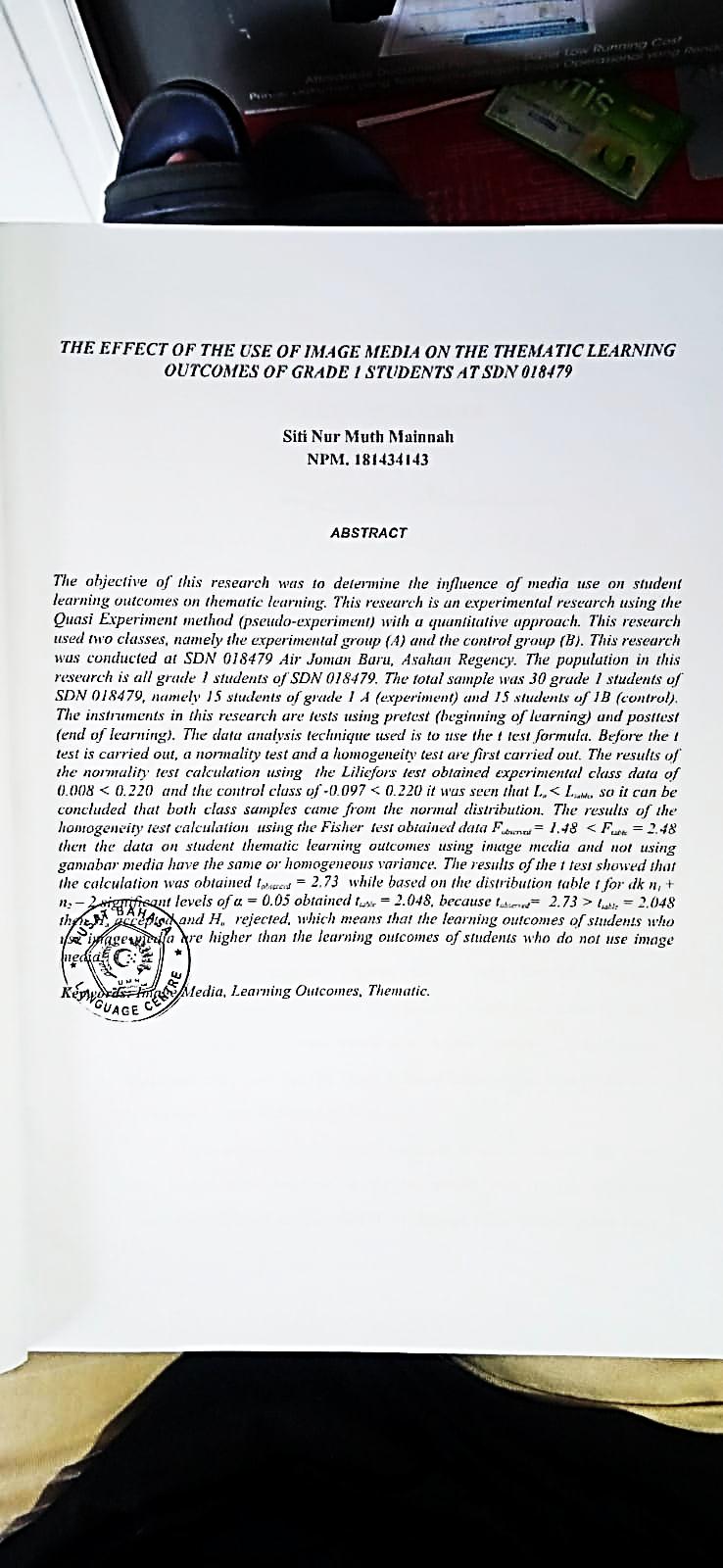 